LACOMBE MINOR HOCKEY ASSOCIATION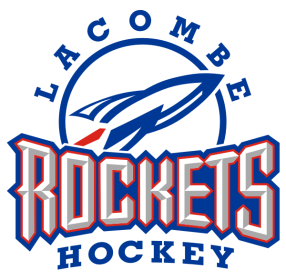 SPRINGANNUAL GENERAL MEETINGLACOMBE MEMORIAL CENTERLACOMBE, ALBERTAMay 28, 2015 at 6:00 PMAttendance:Brent Talsma		Thalia Hibbs		Kari Pilote		Angela NygaardJosh Smith			Edith McKinlay		Shelley Vickery		Jacqui RiderLin Luymes			Agnes Yzerman		Anita Blain		Annette HenkelDarin Gill			Dwayne West		Rachel Maris		Ashley Klassens	Tamara Reid			Philip Hoyle		ShauneKowal		Marianna KowalShannon Watchhorn		Niki Sydenham		Cheryl Carson		Todd BellColleen Freitag		Natalie Broderson	Wade Wager		Kim WillingtonCarole Jean-Baptiste		Dan Sydenham		Becky Ramsay		Stan & Tia VandermeerStacy Christensen		Amanda Jeffries		Kim Somerville Keen	Jennifer MoonJohn Bailey			Phil Yee			Allie Parker		Trina Kohut	Tammy Fulton		Lor McCrea		Theresa Fletcher		Ivan KaterenchukMark Loades			Jason Bessette		Boyd Lotzien		Christa HendersonCarrie Walker		Tracey Verhoeven	Shana Glasman		Harmen HooghampLana Beierbach		Mike Samro		Justin Grabo		Brad PedersenDoug Fosnaugh		Brad Marcynuik		Wade Anderson		Clint TomanekMike Rainforth		Joel Sloan		Kristin Campbell		Lana NogueMiranda Kanngeisser		Theresa Grubb		Jessica Curtis		Brie Huston	Erica Tornak			KasyBaehr		Sarah Wilson		Carrie WebbGerri Vlahos			Kerri Mimnagh		Laura Petersen		Lance ChalmersKalea Winick		Tara Dixan		Kathy Pallister		Colin Tennant	Tanya Fralic			George Saganis		Darryl Armitage		Kyle BrunsPaul Pearson			Mike Wagner		Stephanie Towers		Lindsay LivadneyMichael Howard		Wes & Bev Cudmore	Jason Brown		Robyn ShackletonChelsea Bos			Tammy Gladue		Darren Johnson		Tarina HamptonRenee Rudolph		Eva Weidner		Cody Gould		Helena GouldRandy Burt			Tom Fisher		Joe Fodor		Pam PartingtonDerek Majerech		Greg Cherniak		John Bowness		Rhonda BrandonErin Fuller			Glenn Walker		Diana Wiebe		Melanie CallihooMichelle Barefoot		Linda Schneider		Paul Monchamp		Devan KrahnKurt Woole			Blair Andrew		Adam Berry		Erin HeindelJan Pocock			Michelle Pierson		Tina Parton		Mareena ConradCorey Shaw			Trudy Khan		Jody Blokland		Priscilla BloklandDarcy Kohut			Jen Porter		Danielle Kane		Leanne ShawKrista Tellier			Shauna Swier		Lori Hounsell		Barbara CalkinsTim Wyatt			RegShandro		Tyler Brown		Stephanie GillisTrish Jevne			Melva Lilburn		Tania DundasBrent Talsma chaired the meeting.  Thalia Hibbs acted as secretary.Called to order at 6:00 PMApproval of AgendaCorey Shaw moves that “the association accept the agenda as presented”. Seconded by Blair Andrew.  Carried.Approval of MinutesJodi Blokland moves that “the association accept the minutes of the Lacombe Minor Hockey Fall General Meeting (FGM) held November 3, 2014”.  Seconded by Agnes Yzerman. Carried.EXECUTIVE REPORTSOPERATING COMMITTEE REPORTSBUSINESSConcussion Training for coaches and team baseline testing.  Lacombe Physio offering pre-concussion testing and post-concussion treatment.  More information on the website lacombephysio.comLMHA BUDGET 2015-2016.  Kari Pilote presented the budget.  Tanya Dendas moves “that the association approve the budget as presented for 2015-2016.”Seconded by Pricilla Blokland.  Carried.Fundraising changes.  Alison Stangeland. Grocery card return has fallen in half. In order to make up the short fall and cover increasing costs the Operating committee has planned to do a raffle.  The raffle would be big prizes like: trailer, side-by-side, and a cash prize.Initiation Program. Alison Stangeland explains that we will have Young Coach Development program, partnering with the Lacombe Composite School to organize it.  Additionally will get more resources to help the coaches.  Brent Talsma adds that the survey done at the end of the season reflecting on the pilot program were overwhelmingly supportive of the changes. The program will continue in its present form.Coach Evaluations.  Brent Talsma asks for patience with the coach evaluations as the host website is having issues.  Hoping it will be up and running soon. North Central Minor Hockey.  Brent Talsma shares that Wainwright has pulled out, Barrhead and Athabasca are in but only at Tier 1. There will be an attempt at a tournament style to reduce travel.AA Zone Teams.  Brent Talsma explains the changes to the AA program.  The program will be facilitated by LMHA for one year and then will be on their own.  Games will be shared between the different areas of the zone.  For example half the games could be in Stettler, some here, some in Blackfalds.Female Provincial Tournament 2015.  Brent Talsma shares that the Female Provincial Tournament won an award from Hockey Alberta for the best run tournament.Sponsorship Committee.  Brent Talsma explains the importance of sponsorship to the association.  Because of the importance of this role we will be needing two people to fill this role.Election of new Executive, Directors and other Committee MembersThalia Hibbs moves that “the association accept executive will be formed with those elected, specifically: President Paul Pearson, Vice-President George Saganis, Registrar Jacqui Rider, Secretary Becky Ramsay, Treasurer Kari Pilote, and Past-president Brent Talsma.” Seconded by Kari Pilote. Carried.Pricilla Blokland moves that “the association accept the operating committee will be formed with those elected, specifically: Bears Director Paul Stangland; Initiation Director Jodi Blokland; Novice Director Michael Wagner; Atom Director Kyle Bruns; Pee Wee Director Linda Schneider; Bantam Director Justin Grabo;Midget Director Edith McKinlay; Female Director Michelle Barefoot; Fundraising Coordinators Alison Stangland& Stephanie Gillis; Sponsorship Co-Chairs Trish Jevne; Tanya Dundas, & Shauna Swier; Referee-in-Chief Josh Smith; Tournament Chairperson Shelley Vickery; Ice Convenor Angela Nygaard; Upper Referee Assignor Anita Brown; Lower Referee Assignor Blair Andrews; Game & Conduct Manager Josh Smith; South League Representative Troy Rider; Coach Mentors Brent Talsma& Randy Burt; AA Zone Representatives Brent Talsma and Josh Smith.”   Seconded by Thalia Hibbs. Carried.ADJOURN 7:08pm.  Registration to follow immediately.POSITIONVOLUNTEER PresidentPaul Pearson (acclaimed)Vice-PresidentGeorge Saganis (acclaimed)RegistrarJacqui Rider (acclaimed)SecretaryBecky Ramsay (acclaimed)TreasurerKari Pilote (acclaimed)Past-PresidentBrent Talsma (automatic)Bears DirectorPaul Stangeland (acclaimed)Initiation DirectorJodi Blokland (acclaimed)Novice DirectorMichael Wagner (acclaimed)Atom DirectorKyle Bruns (acclaimed)PeeWee DirectorLinda Schneider (acclaimed)Bantam DirectorJustin Grabo (acclaimed)Midget DirectorEdith McKinlay (acclaimed)Female DirectorMichelle BarefootFundraising CoordinatorAlison Stangeland (acclaimed)Stephanie Gillis (acclaimed)Sponsorship Chairperson (x2)Trish Jevne (acclaimed)Tanya Dundas (acclaimed)Shauna Swier (acclaimed)Referee-In-ChiefJosh Smith (acclaimed)Tournament ChairpersonShelley Vickery (acclaimed)Ice ConvenerAngela Nygaard (acclaimed)Upper Referee AssignorAnita Brown (acclaimed)Lower Referee AssignorBlair Andrews (acclaimed)Game & Conduct ManagerJosh Smith (acclaimed)South League Rep.Troy Rider (acclaimed)Coach Mentor (x2)Brent Talsma (acclaimed)Randy Burt (acclaimed)AA Zone Rep.Brent Talsma (acclaimed)Josh Smith (acclaimed)